样本①：教师资格承诺书×××，性别×，身份证号码：××××××××××。于××××年×月在×××县教育体育局申请了××××（资格种类、学科）教师资格认定且符合条件，本人承诺于8月底前提交符合报考要求的有效教师资格证原件，逾期未能提供，自愿放弃录用资格。承诺人（按手印）：           身份证号：                   ××××年×月×日           样本②：单位同意报考证明×××同志（身份证号：                 ）是我单位                 教师（在编教师、特岗教师），其人事档案现在在                 单位            （全日制普通高校毕业生、非全日制普通高校毕业生），服务期已满      年（在编教师满五年、特岗教师未转正满三年）经研究，同意其参加2023年江西省中小学教师招聘考试。若该同志能被录用，我单位将配合有关单位办理其档案、工资、党团关系的移交手续。     特此证明。              学校（盖章）：               ××××年×月×日  主管部门（盖章）：                ××××年×月×日样本③：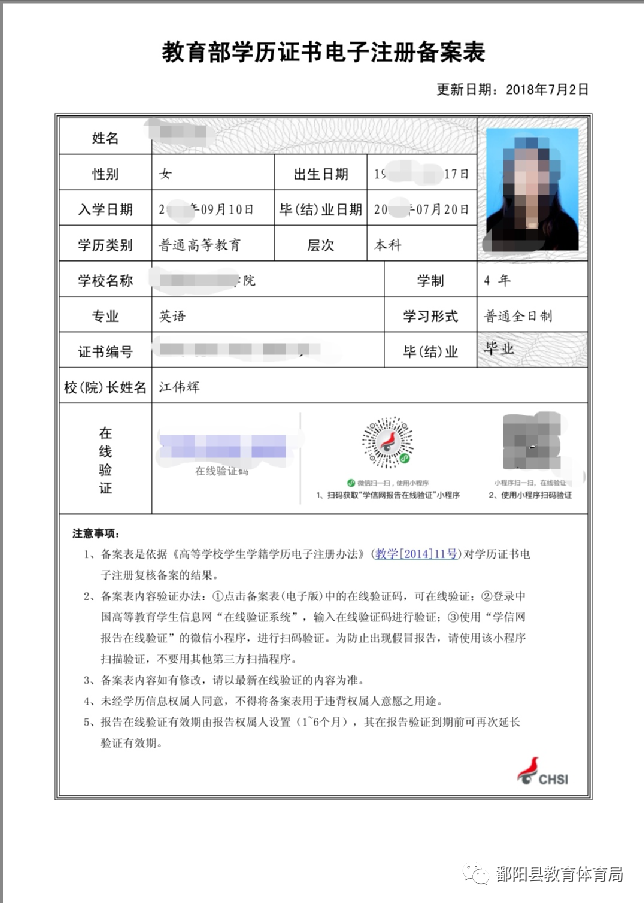 